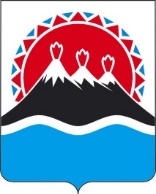 МИНИСТЕРСТВО ОБРАЗОВАНИЯКАМЧАТСКОГО КРАЯПРИКАЗУчитывая требование прокуратуры Камчатского края от 15.03.2024 
№ 21-9-2024/ТребС697-4ПРИКАЗЫВАЮ:1. Внести в приложение к приказу Министерства образования Камчатского края от 18.08.2020 № 712 «Об утверждении Порядка согласования назначения должностных лиц исполнительно-распорядительных органов (местных администраций) муниципальных районов, муниципальных и городских округов (заместителей глав местных администраций, руководителей структурных подразделений местных администраций или отраслевых органов местных администраций) в Камчатском крае, осуществляющих муниципальное управление в сфере образования» следующие изменения:1) в обозначении приложения слова «и науки» исключить;2) в части 5:а) в пункте 1 слова «должностного лица.» заменить словами «должностного лица;»;б) в пункте 2:слова «органов исполнительной власти Камчатского края» заменить словами «исполнительных органов Камчатского края»;слова «должностных лиц.» заменить словами «должностных лиц;»;3) в части 8 слова «руководителей образовательных организаций, а также представителей общественных и профсоюзных организаций (по согласованию)» заменить словами «общественных и профсоюзных организаций (по согласованию), также руководителей образовательных организаций»;4) часть 10 после слов «в Камчатском крае» дополнить словами «(далее – глава муниципального образования)»;5) в части 12 слова «заместителем председателя комиссии» заменить словами «заместителем Министра образования Камчатского края»;6) в пункте 2 части 15:а) слово «анкета» заменить словом «анкету»;б) слово «справка-объективка» заменить словом «справку-объективку»;7) в подпункте «в» пункта 5 части 15 слова «от 29.11.2013 № 532-П» заменить словами «от 29.12.2023 № 714-П»;8) абзац второй части 16 после слов «о чем» дополнить словами «Министерством образования Камчатского края в течение тридцати пяти календарных дней со дня поступления данных документов»;9) в приложении к Порядку согласования назначения должностных лиц исполнительно-распорядительных органов (местных администраций) муниципальных районов, муниципальных и городских округов (заместителей глав местных администраций, руководителей структурных подразделений местных администраций или отраслевых органов местных администраций) в Камчатском крае, осуществляющих муниципальное управление в сфере образования:1) абзац первый части 4 дополнить словами «в Камчатском крае»;2) абзац первый части 8 дополнить словами «Камчатского края».2. Настоящий приказ вступает в силу после дня его официального опубликования.[Дата регистрации] № [Номер документа]г. Петропавловск-КамчатскийО внесении изменений в приложение к приказу Министерства образования Камчатского края от 18.08.2020 № 712 «Об утверждении Порядка согласования назначения должностных лиц исполнительно-распорядительных органов (местных администраций) муниципальных районов, муниципальных и городских округов (заместителей глав местных администраций, руководителей структурных подразделений местных администраций или отраслевых органов местных администраций) в Камчатском крае, осуществляющих муниципальное управление в сфере образования»Министр[горизонтальный штамп подписи 1]А.Ю. Короткова 